Publicado en Santander el 01/08/2014 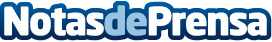 IV Encuentro de Verano de la JOSCANMiguel Angel Serna, Jaime Martin y los músicos de la JOSCAN en la presentacion de su IV Encuentro de Verano.Datos de contacto:Nota de prensa publicada en: https://www.notasdeprensa.es/iv-encuentro-de-verano-de-la-joscan Categorias: Música Cantabria http://www.notasdeprensa.es